Kategorie B 	 Gebäude:  Sanierungen 	 Schweizer Solarpreis-Diplom 2021Das 1993 erbaute Haus zur Linde des Seniorenzentrums CADONAU in Chur/GR beherbergt 22 Wohnungen. 2019 wurde das Dach saniert und mit einer sorgfältig integrierten PV-Dachanlage ausgestattet. Der sehr hohe Energiebedarf liegt bei 237’000 kWh/a. Wärmetechnische Massnah- men wurden nur minimal an den Fenstern und dem Dach vorgenommen. Die 114 kW starke Anlage produziert jährlich 125’000 kWh und deckt ca. 53% des Energiebedarfs. Die Fläche ist trotz den Herausforderungen gut genutzt und das Dach wirkt ästhetisch ansprechend.53% MFH-Sanierung "Haus zur Linde", 7000 Chur/GRDer Architekt Peter Zumthor entwarf 1993 das Haus zur Linde, bestehend aus 22 Wohn- einheiten mit eigenen Küchen und Terrassen mit Bergblick. Im Seniorenzentrum CADO- NAU wurde schon früh selbstständiges Woh- nen im höheren Alter ermöglicht. Eine ener- getisch suboptimale Sanierung mit einer 114 kW starken PV-Anlage erfolgte 2019.Aufgrund der suboptimalen Wärmedäm- mung und dem erhöhten Anspruch an Raum- temperatur liegt der Energiebedarf mit 237’000 kWh/a hoch und emittiert jährlich über 84 t CO2-Emissionen. Während der Sa- nierung des Daches, wurde eine 650 m2 gro- sse Solaranlage installiert. Die Solarmodule wurden mittels Spezialkonstruktion befestigtund produzieren 125’000 kWh/a.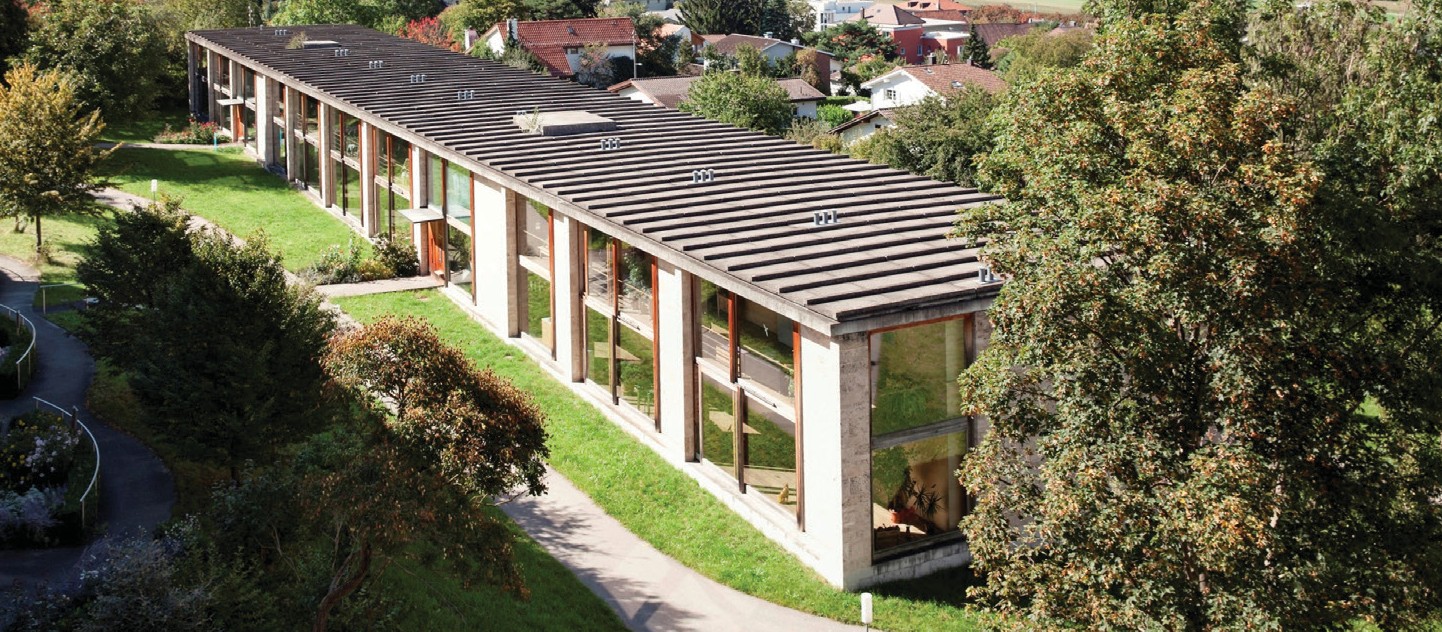 1Damit decken sie 53% des Energiebedarfs. Für das ästhetisch ansprechende Solarflach- dach erhält das Haus zur Linde das Solar- preis-Diplom 2021.Construit en 1993 à Coire (GR), le bâtiment zur Linde du centre pour seniors CADONAU abrite 22 appartements. Le toit a été assaini en 2019 et doté d’une installation PV bien intégrée. Les besoins énergétiques sont très élevés et avoisi- nent les 237’000 kWh/a. Il a donc fallu prend- re des mesures thermo-techniques qui se sont toutefois limitées aux fenêtres et au toit. L’installation PV de 114 kWc génère 125’000 kWh/a et couvre près de 53% de la consom- mation. Malgré les exigences, la surface est bien exploitée et le toit visuellement attractif.Technische DatenWärmedämmungEnergiebedarf vor Sanierung (100%)EBF: 1’810 m2	kWh/m2a	%	kWh/aWarmwasser:	22.6	19	46’500Heizung:	88.4  65.6     160’000Elektrizität:	18.3   15.4	37’700Gesamt-EB:	129.3   100    244’200Energiebedarf nach Sanierung (97%)EBF: 2’062 m2	kWh/m2a	%	kWh/aWarmwasser:	22.5   21.9	46’500Heizung:	75.7  62.9	156’100Elektrizität:	17   15.2	35’000Gesamt-EB:	115.3    100     237’000EnergieversorgungEigen-EV:	m2        kWp   kWh/m2a	%	kWh/a PV Dach:	647	114	114   52.7     125’000Eigenenergieversorgung	52.7     125’000Energiebilanz (Endenergie)	%	kWh/aEigenenergieversorgung	52.7     125’000Gesamtenergiebedarf:	100    237’000Fremdenergiezufuhr:	47.3     112’000Bestätigt von IBC Energie Wasser Chur am 30. Juni 2021, Salah Boukhaoua, Tel. +41 81 254 48 47Beteiligte PersonenStandort des Gebäudes und Bauherrschaft Haus zur Linde, CADONAU Das Seniorenzentrum Cadonaustr. 96b und Cadonaustr. 73, 7000 ChurPlanung und AusschreibungStefan Brändle, Amstein + Walthert AG Andreasstrasse 5, Postfach, 8050 ZürichInstallation PV-AnlageStefan Roth, Solarville AG, Klosterstrasse 34a, 8406 WinterthurInstallation ACAdrian Bisquolm, Schönholzer AG, Kalchbühlstrasse 18, 7000 Chur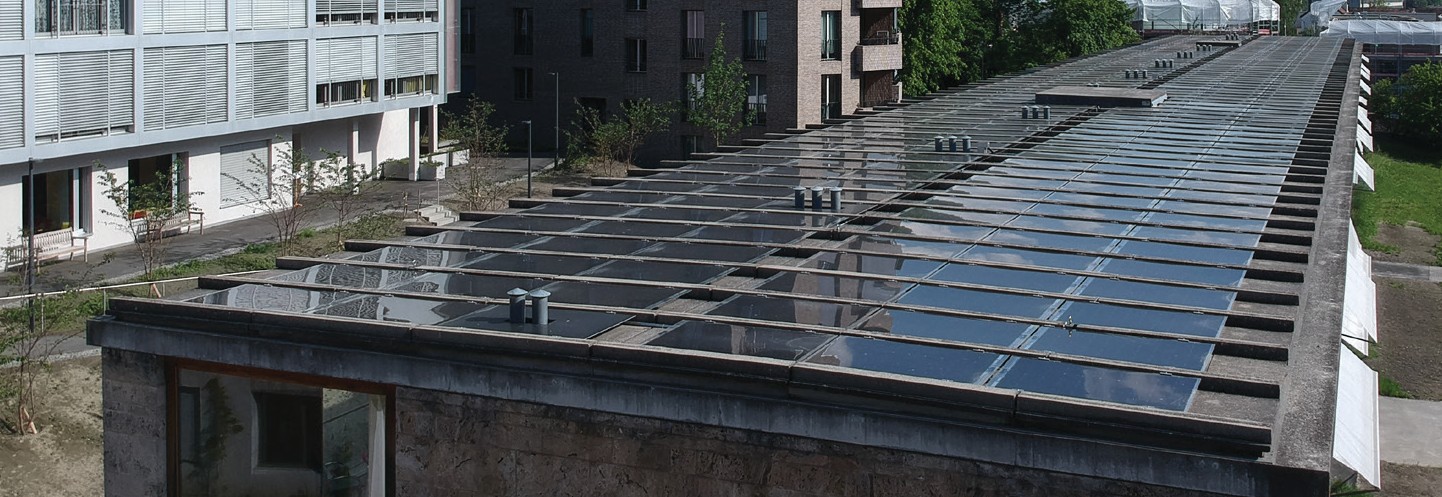 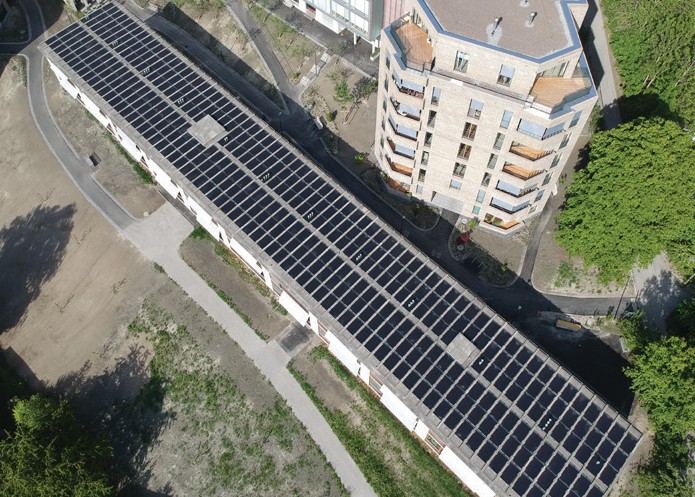 2	3Das MFH mit suboptimaler Dämmung in Chur/GR vor der Sanierung.Das sanierte Haus zur Linde im Seniorenzentrum CADONAU mit der dachintegrierten PV-Anlage.Die 114 kW starke PV-Dachanlage erzeugt 125’000 kWh/a.Schweizer Solarpreis 2021    |    Prix Solaire Suisse 2021   |    73Wand:Dach:9 cm12 cmU-Wert:U-Wert:0.29 W/m2K0.16 W/m2KBoden:U-Wert:0.34 W/m2K